.Starts after: Stuck like glue after 48 countsDiagonal fwd,Touch,Diagonal bwd,Touch,Diagonal bwd,Touch,Touch,TouchDiagonal fwd,Touch,Diagonal bwd,Touch,Diagonal bwd,Touch,Touch,TouchCross rock R,Recover,1/4 Turn R,Scuff,Step,1/4 Turn R,Cross,HoldRock Step,Recover,Kick,Cross,Scissor Step L,HoldWeave R,Scissor R,Hold¼ Turn R 2x, Cross,Hold,¾ Turn L,HoldRock Fwd,Step Back,Kick,Coaster Step R,ScuffStep Fwd,Touch,1/2 Turn R,Scuff,Step Fwd, Touch,1/2 Turn,Step TogetherRestarts:In wall 2 and 6 (3 o'clock) and wall 10 (12 o'clock) after 16 counts.In wall 4 after 32 counts (12 o'clock)Stuck With ...?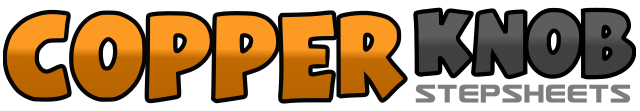 .......Count:64Wall:4Level:Easy Intermediate.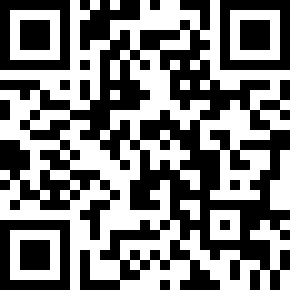 Choreographer:Pim van Grootel (NL) - February 2011Pim van Grootel (NL) - February 2011Pim van Grootel (NL) - February 2011Pim van Grootel (NL) - February 2011Pim van Grootel (NL) - February 2011.Music:Stuck Like Glue - SugarlandStuck Like Glue - SugarlandStuck Like Glue - SugarlandStuck Like Glue - SugarlandStuck Like Glue - Sugarland........1RF	Step diagonal right forward2LF	Touch next RF3LF	Step diagonal left backwards4RF	Touch next LF5RF	Step diagonal right backwards6LF	Touch next RF7LF	Touch diagonal left forward8LF	Touch next RF1LF	Step diagonal left forward2RF	Touch next LF3RF	Step diagonal right backwards4LF	Touch next RF5LF 	Step diagonal left backwards6RF 	Touch next LF7RF	Touch diagonal right forwards8RF 	Touch next LF1RF	Cross over LF2LF	Recover weight3RF	¼ Turn right stepping forward4LF	Scuff5LF	Step forward6RF	¼ Turn right stepping to right side7LF	Cross over RF8Hold1RF	Step to right side2LF	Recover weight3RF	Kick forward4RF	Cross over LF5LF	Step to left side6RF	Step next LF7LF	Cross over RF8Hold1RF	Step to right side2LF	Cross behind RF3RF	Step to right side4LF	Cross over RF5RF	Step to right side6LF	Step next RF7RF	Cross over LF8Hold1LF	¼ Turn right stepping backwards2RF	¼ Turn right stepping to right side3LF	Cross over RF4Hold5RF	¼ Turn left stepping backwards6LF	½ Turn left stepping forward7RF	Step forward8Hold1LF	Step foward2RF	Recover weight3LF	Step backwards4RF	Kick forward5RF	Step backwards6LF	Step next RF7RF	Step forward8LF	Scuff1LF	Step forward2RF	Touch next LF3RF	½ Turn right stepping forward4LF	Scuff5LF	Stepping forward6RF	Touch next LF7RF	½ Turn right stepping forward8LF	Step next RF